T.C. SAKARAYA UYGULAMALI BİLİMLER ÜNİVERSİTESİ TURİZM FAKÜLTESİ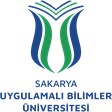 İŞ SÜREÇLERİ17) FAKÜLTE YÖNETİM KURULU TOPLANTISI VE KARARLARI İŞ AKIŞ SİŞLEMLERİFAKÜLTE YÖNETİM KURULU TOPLANTISI VE KARARLARI İŞ AKIŞ SÜRECİNİ BAŞLAT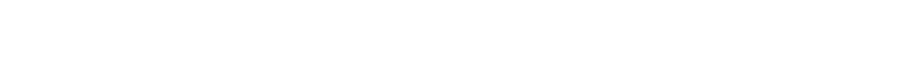 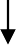 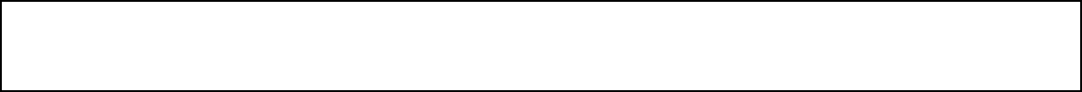 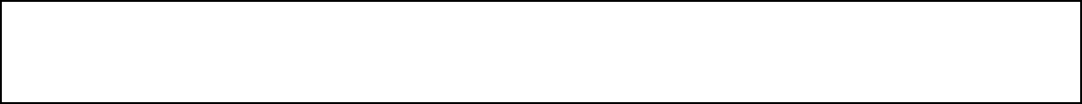 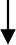 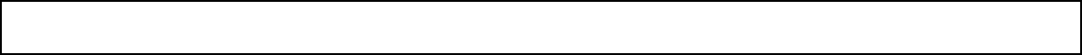 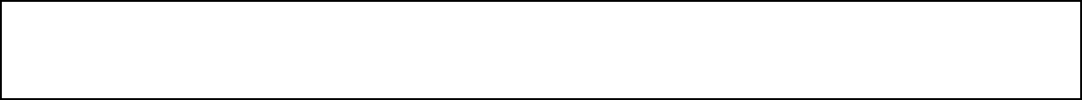 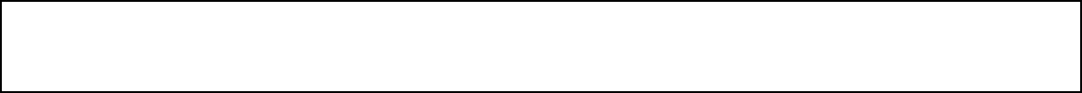 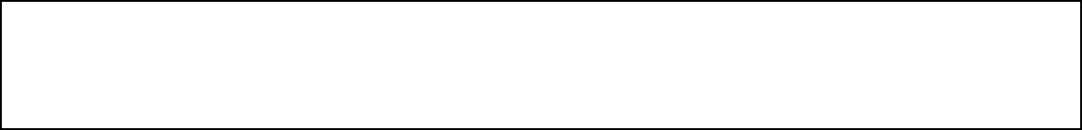 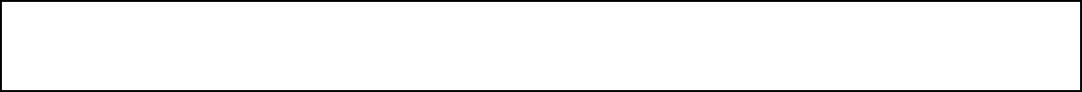 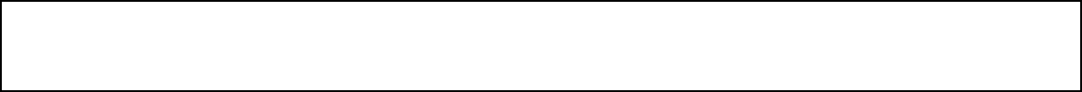 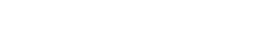 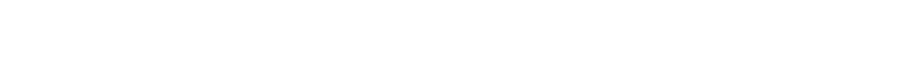 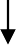 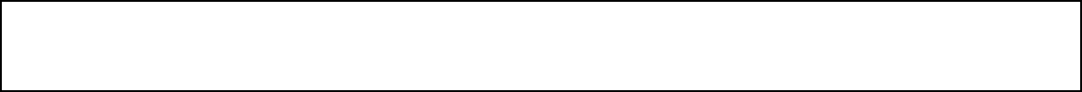 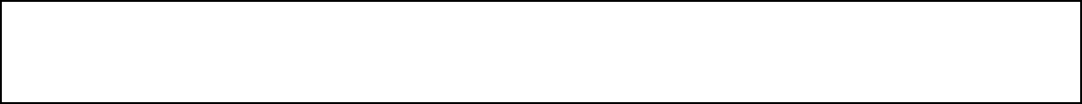 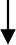 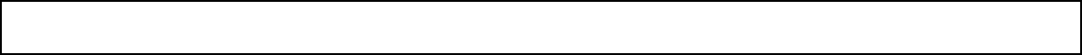 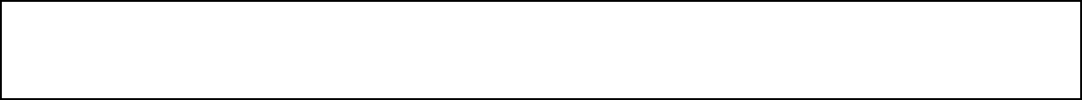 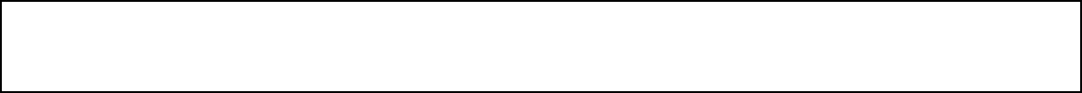 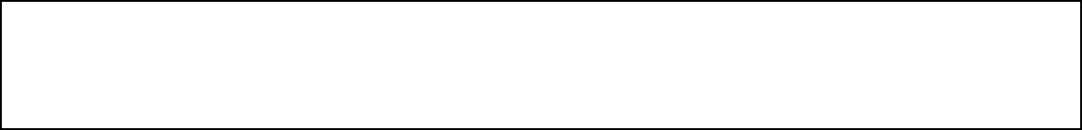 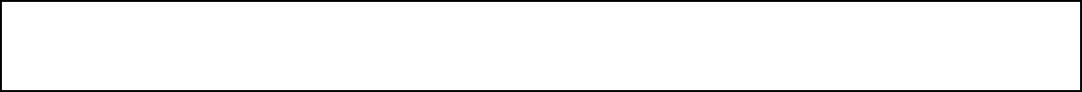 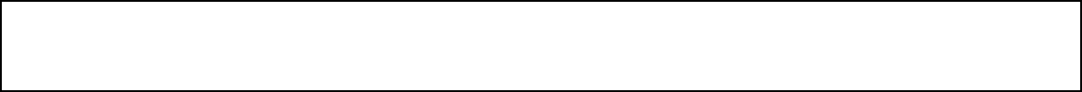 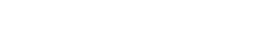                                                           Fakülte Yönetim Kuruluna girecek evrakların toplanması                                                             Fakülte Yönetim Kurulu gündeminin hazırlanması                                                                    Kurula girecek evrakların kontrol edilmesi                                                                Eksik olan evrakların ve eklerinin tamamlattırılmasının sağlanması          Fakülte Yönetim Kurulu tarihinin belirlenerek kurul üyelerine bilgi verilmesi                         Fakülte Yönetim Kurulunun toplanarak gündeme dair kararların alınmasıİlgili birimlere kararların dağıtılmasıAlınan kararların rapor haline getirilmesi ve tekkarar halinde imzalatılmasıRapor haline gelen kararlar Fakülte Yönetim Kurulu Üyeleri tarafından imzalanmasıFakülte Yönetim Kurulu Kararlarının dosyalanması ve karar defterine yapıştırılması.SÜREÇ ADIFakülte Yönetim Kurulu Toplantısı ve Kararları SüreciFakülte Yönetim Kurulu Toplantısı ve Kararları SüreciFakülte Yönetim Kurulu Toplantısı ve Kararları SüreciSÜREÇ NO17TARİH01.01.2024SÜRECİN SORUMLUSUYazı İşleri Personeli, Fakülte Sekreteri, Dekan, Kurul Üyeleri, Personel İşleriYazı İşleri Personeli, Fakülte Sekreteri, Dekan, Kurul Üyeleri, Personel İşleriYazı İşleri Personeli, Fakülte Sekreteri, Dekan, Kurul Üyeleri, Personel İşleriSÜREÇ ORGANİZASYON İLİŞKİSİYazı İşleri Personeli, Fakülte Sekreteri, Dekan, Kurul Üyeleri, Personel İşleriYazı İşleri Personeli, Fakülte Sekreteri, Dekan, Kurul Üyeleri, Personel İşleriYazı İşleri Personeli, Fakülte Sekreteri, Dekan, Kurul Üyeleri, Personel İşleriÜST SÜRECİYönetim İletişim SüreciYönetim İletişim SüreciYönetim İletişim SüreciSÜRECİN AMACIDekanlık Tarafından Belirlenen Konuların Fakülte Yönetim Kurulunda Karara BağlanmasıDekanlık Tarafından Belirlenen Konuların Fakülte Yönetim Kurulunda Karara BağlanmasıDekanlık Tarafından Belirlenen Konuların Fakülte Yönetim Kurulunda Karara BağlanmasıSÜRECİN SINIRLARIToplantı sayısı Toplantı sayısı Toplantı sayısı SÜREÇ ADIMLARIFakülte Yönetim kuruluna girecek evrakların toplanmasıFakülte Yönetim Kurulu gündeminin hazırlanmasıKurula girecek evrakların kontrol edilmesiEksik olan evrakların ve eklerinin tamamlattırılmasının sağlanmasıFakülte Yönetim Kurulu tarihinin belirlenerek kurul üyelerine bilgi verilmesiFakülte Yönetim Kurulunun toplanarak gündeme dair kararların alınmasıİlgili birimlere kararların dağıtılmasıAlınan kararların rapor haline getirilmesi ve tek karar halinde imzalatılmasıRapor haline gelen kararlar Fakülte Yönetim Kurulu Üyeleri tarafından imzalanmasıFakülte Yönetim Kurulu Kararlarının dosyalanması ve karar defterine yapıştırılmasıFakülte Yönetim kuruluna girecek evrakların toplanmasıFakülte Yönetim Kurulu gündeminin hazırlanmasıKurula girecek evrakların kontrol edilmesiEksik olan evrakların ve eklerinin tamamlattırılmasının sağlanmasıFakülte Yönetim Kurulu tarihinin belirlenerek kurul üyelerine bilgi verilmesiFakülte Yönetim Kurulunun toplanarak gündeme dair kararların alınmasıİlgili birimlere kararların dağıtılmasıAlınan kararların rapor haline getirilmesi ve tek karar halinde imzalatılmasıRapor haline gelen kararlar Fakülte Yönetim Kurulu Üyeleri tarafından imzalanmasıFakülte Yönetim Kurulu Kararlarının dosyalanması ve karar defterine yapıştırılmasıFakülte Yönetim kuruluna girecek evrakların toplanmasıFakülte Yönetim Kurulu gündeminin hazırlanmasıKurula girecek evrakların kontrol edilmesiEksik olan evrakların ve eklerinin tamamlattırılmasının sağlanmasıFakülte Yönetim Kurulu tarihinin belirlenerek kurul üyelerine bilgi verilmesiFakülte Yönetim Kurulunun toplanarak gündeme dair kararların alınmasıİlgili birimlere kararların dağıtılmasıAlınan kararların rapor haline getirilmesi ve tek karar halinde imzalatılmasıRapor haline gelen kararlar Fakülte Yönetim Kurulu Üyeleri tarafından imzalanmasıFakülte Yönetim Kurulu Kararlarının dosyalanması ve karar defterine yapıştırılmasıSÜREÇ PERFORMANS GÖSTERGELERİPerformans GöstergesiPerformans GöstergesiPerformans GöstergesiSÜREÇ PERFORMANS GÖSTERGELERİFakülte Yönetim Kurulu Toplantısı SayısıFakülte Yönetim Kurulu Toplantısı SayısıFakülte Yönetim Kurulu Toplantısı Sayısı